MYP 1-3 Drama 2020 – 2021Unit 2 – MimeYour Name _______________________________ Your Grade Level___________We will be trying to answer the following questions in this unit:What are the basic elements of mime, and how do I do them?Why is it important to understand non-verbal communication, both in life and in Drama?How can I combine my drama skills with my understanding of mime to effectively create a character?Mime VocabularyRead over the mime vocabulary.  Can you use that to help you write a more “student-friendly” Statement of Inquiry?		Mirror Work	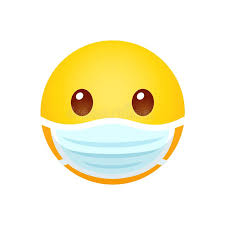 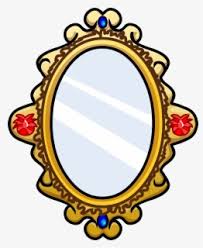 Spend a few minutes sitting in front of a mirror with your mask on.  Make lots of faces; pretend to be happy, sad, angry, tired, bored, or anything else you can think of.  What do you notice?  What problems does the mask create for someone watching your performance? What could you do about that?Reflection on Mime VideosAim: To watch a series of very different performances and reflect on them, so you can demonstrate your understanding of mime so far. This will serve as a “practice” reflection, which will allow you to see what you need to do in order to earn full points under Criterion D. 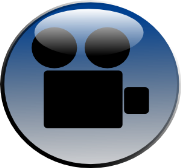 Task: Watch the four videos on the “Unit 2 – Mime” page on Managebac.  Answer the following questions in the space on the next page.  It will be due next week. Question 1: Describe how the actors in one of the first videos show weight and size.  Is he/she successful?  How is the “Typewriter” mime different from this?  Question 2: How is the ambulance mime done differently from what we have been studying?  Do you think this adds to or takes away from the mime?  Question 3: Choose one of the student mimes to critique.  What did you like?  What didn’t you like?  What would you do differently?  Question 4: What did you learn about mime from the videos?  What new ideas do you have?  What questions do you have?Advice:Use correct Drama vocabulary and give specific examples.Proofread your responses to ensure they are clear and make sense!You are allowed to include a sketch, drawing, etc. to support your writing if you wish.Teacher Feedback: A few things to think about as you watch:The first two videos were made by students not much older than you.In “Naughty Students,” the actors stand in a corner with their hands in the air at one point.  This was a common punishment in their school.  (It made sense to their audience.  Get it?)The last clip is from an older film; it stars a famous actor/comedian who died in 2017.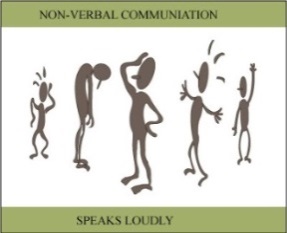 Mime PerformanceRead all the instructions carefully and be sure to ask if anything is unclear.Aim: In groups of 3-4, prepare a mime presentation of 3-5 minutes, which shows the key elements of mime and relationships between characters in either:a doctor’s waiting room  a librarya picnic areaa passenger airplanea locker rooma school dance or dance classYour character’s age, personality, and use of an imaginary prop must be shown with a combination of the following: isolationsgesturesbody posture/body languageeye contactfacial expressionMASK – you must create a design on your mask that will help the audience understand your character without seeing your whole faceDon’t forget:Stagecraft: Visibility and Sightlines (Can the audience see you?) Stagecraft: Clear beginning and end (Take a bow and make it clear that the performance is over.)Stagecraft: Use of performance space (Try to use Center Stage as much as possible)Mime involves no voice, sound effects, or props (You are allowed to use chairs or tables, but only as chairs or tables.)Imaginary objects should be shown as having shape, size, and weight.Maintain the illusion of the space and imaginary objects you create.Simple, realistic storyline (Ensure your story is clear for the audience.) NO plane crashes, aliens, or ninjas!Show your character’s emotions (happy, sad, angry, etc.) and states of being (mental & physical conditions like tired, nervous, etc.).Use this task as an opportunity to show what you know!Use this page to take notes and plan out your mime.  Don’t forget to include information about your own character and the storyline.  Remember, everybody needs to write this down; we all know what could happen! Design your mask here.MYP 1 Drama – Unit 1 – Mime Reflection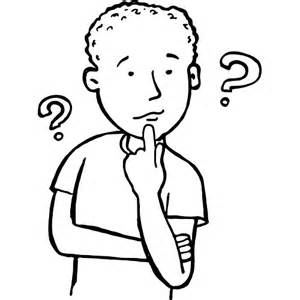 Aim: To watch your own performance, to reflect on it, and to thus demonstrate your understanding of mime and the creative process. This will be due in next week’s class.Task: Watch the videos online and then answer the questions as completely as you can. Question 1: What are two things that you think you did well in your mime performance? (Give specific examples & use Drama vocabulary to explain.)Question 2: What are two things you think could have been done better and how could you achieve this? (Give specific examples & use Drama vocabulary to explain.)Question 3: Why do you think it is important to study/understand non-verbal communication as an actor and in life, outside the Drama classroom? Advice:Use correct Drama vocabulary!Proofread your responses to ensure they are clear and make sense!You may include a sketch, drawing, diagram, etc. to support your writing if you wish.Assessment CriteriaTeacher Feedback: Global ContextPersonal and Cultural ExpressionKey ConceptCommunicationRelated ConceptsAudience, Expression, InterpretationStatement of Inquiry Students will understand that body language and non-verbal communication are part of our cultural expression and can be used to create stories and communicate with an audience.ATLSelf-managementDrama Vocabulary Definitions/ExplanationsAudiencePeople who watch a performance.  Performers have to think about what the audience sees and hears and what they will understand from that.Freeze-FrameA theatrical picture created by human figures in mid-action. A person or a group of people use their bodies to make an image capturing an idea, theme, or moment in time; also called a group sculpture, statue, still image, frozen image or tableau.FreezeInterrupting your movement by stopping mid-action and being silent.GestureA movement, especially with the hands, that expresses a particular idea. Ex: waving your hand as a way of saying “Hello!”Isolation of Body PartsConcentrating on moving just one body part, or moving it in a specific way.ManipulationMiming the use of various imaginary objects as realistically as possible.MimePortraying a character and telling a story without words or props.Non-verbal communication (NVC)Getting your point across without using your voice. Body language, gestures, facial expressions.StatusThe relative position of power of one character compared to another.  (Relationships between characters are affected by who has more power/status.)D: Responding (Did you talk about what you learned?  Did you give your ideas on the performances?)You do not reach a standard described by any of the points below.You have:identified limited connections between these Mime performances and your prior learning; demonstrated limited understanding of how the world can influence or provide ideas for Mime; presented a limited evaluation of performances.You have:identified some connections between these Mime performances and your prior learning; demonstrated some understanding of how the world can influence or provide ideas for Mime; presented some evaluation of performances.You have:identified good connections between these Mime performances and your prior learning; demonstrated good understanding of how the world can influence or provide ideas for Mime; presented a good evaluation of performances.You have:identified excellent connections between these Mime performances and your prior learning; demonstrated excellent understanding of how the world can influence or provide ideas for Mime; presented an excellent evaluation of performances.Audience:Class GroupConditions:In Class, Groups of 3-4Preparation:approx. 70 min. Duration:3-5 minutes per groupCriteria:(Performance: B and C, Formative Assessment) D- ReflectionDue Date:Lesson 12FormativeFormativeSummativeLevelB.  Developing Skills(Did you use the mime skills/techniques you learned? Did you show good stagecraft?)C. Thinking Creatively(Did you make creative choices to bring your character alive?)D: Responding(Did you answer all the questions in detail?)0You do not reach a standard described by any of the points below.You do not reach a standard described by any of the points below.You do not reach a standard described by any of the points below.1-2You have shown:limited development of the skills and techniques we studied in Mime; limited application of skills and techniques to create and perform your piece.You have:identified a limited artistic intention; demonstrated limited exploration of ideas.You have:identified limited connections between Mime and your prior learning; demonstrated limited understanding of how the world can influence or provide ideas for Mime; presented a limited evaluation of your performance.3-4You have shown:some development of the skills and techniques we studied in Mime; some application of skills and techniques to create and perform your piece.You have:identified some artistic intention; demonstrated some exploration of ideas.You have:identified some connections between Mime and your prior learning; demonstrated some understanding of how the world can influence or provide ideas for Mime; presented some evaluation of your performance.5-6You have shown:good development of the skills and techniques we studied in Mime; good application of skills and techniques to create and perform your piece.You have:identified a good artistic intention; demonstrated good exploration of ideas.You have:identified good connections between Mime and your prior learning; demonstrated good understanding of how the world can influence or provide ideas for Mime; presented a good evaluation of your performance.7-8You have shown:excellent development of the skills and techniques we studied in Mime; excellent application of skills and techniques to create and perform your piece.You have:identified an excellent artistic intention; demonstrated excellent exploration of ideas.You have:identified excellent connections between Mime and your prior learning; demonstrated excellent understanding of how the world can influence or provide ideas for Mime; presented an excellent evaluation of your performance.